Assessment Guidance Risk AssessmentRisk AssessmentRisk AssessmentRisk AssessmentRisk AssessmentRisk Assessment for the activity ofSouthampton Medics Cricket Club (Panthers)Southampton Medics Cricket Club (Panthers)Date22/03/2023Unit/Faculty/DirectorateSUSU (MedSoc)AssessorSukhdev SrawSukhdev SrawLine Manager/SupervisorSteffan Rowlands - PresidentSigned offPART A PART A PART A PART A PART A PART A PART A PART A PART A PART A PART A (1) Risk identification(1) Risk identification(1) Risk identification(2) Risk assessment(2) Risk assessment(2) Risk assessment(2) Risk assessment(3) Risk management(3) Risk management(3) Risk management(3) Risk managementHazardPotential ConsequencesWho might be harmed(user; those nearby; those in the vicinity; members of the public)InherentInherentInherentResidualResidualResidualFurther controls (use the risk hierarchy)HazardPotential ConsequencesWho might be harmed(user; those nearby; those in the vicinity; members of the public)LikelihoodImpactScoreControl measures (use the risk hierarchy)LikelihoodImpactScoreFurther controls (use the risk hierarchy)Players being hit by Cricket ballsBruising, broken bones, concussion/head injury.Players (particularly those batting), those in the close vicinity.3412Batters to use protective equipment when batting. Use of a helmet mandatory when batting and keeping wicket. Bowlers and spectators not participating to keep a safe distance and to stay aware of stray balls.224Players showing symptoms of a concussion after being struck on the helmet (dizziness, confusion, nausea/vomiting etc) to immediately stop playing and seek medical attention.Slips, trips, fallsBruising, strains and sprains, soft tissue injury.All Players236Matches to be delayed or postponed if pitch too wet for play, players to wear spiked shoes for outdoor matches, sawdust to be applied to bowling run ups to provide additional grip.Indoor spillages to be mopped up before further play. Playing areas, particularly bowling run-ups, to be free of objects.133Transmission of covid19Respiratory disease due to Covid-19. Potentially serious symptoms and long-term complications.All players, particularly those from vulnerable groups.2510Hand sanitiser to be available at sessions and matches. Use mandatory before and after every session.During hard ball sessions, equipment in direct contact with players (such as gloves, helmets and boxes) to not be shared. Purchase of additional kit in annual budget to facilitate this. Players will be encouraged to bring their own kit where possible. Players to be given one ball per session to prevent sharing.All equipment to be cleaned between use.155Injury due to inappropriate attire Cuts and bruises to self. Cuts and bruises to others. Injuries due to inappropriate clothing All players 3412If possible, players will take jewellery off before playing. If not, they should be appropriately covered to ensure player safety. Players will be required to wear appropriate shoes i.e. trainers, and clothing i.e. sport shorts and t-shirt122Injury due to lack of safety equipmentBruising, broken bones, concussion/head injury.All players 3412Batsmen will be required to wear appropriate protection (leg pads, gloves, helmet) when batting. Wicket keepers will also be required to wear protective equipment. Players without proper kit will be given appropriate kit. Players will not be allowed to play without proper protective equipment 224Injury due to excessive bowlingDamage to muscles All players 248Players will all warm up prior to activity beginning. Bowlers – especially fast bowlers will be monitored in terms of their bowling load. If bowlers are feeling tired, they will be advised to stop/have a break. There will be regular breaks to allow for players to recover133PART B – Action PlanPART B – Action PlanPART B – Action PlanPART B – Action PlanPART B – Action PlanPART B – Action PlanPART B – Action PlanPART B – Action PlanRisk Assessment Action PlanRisk Assessment Action PlanRisk Assessment Action PlanRisk Assessment Action PlanRisk Assessment Action PlanRisk Assessment Action PlanRisk Assessment Action PlanRisk Assessment Action PlanPart no.Action to be taken, incl. CostBy whomTarget dateTarget dateReview dateOutcome at review dateOutcome at review dateResponsible manager’s signature: 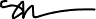 Responsible manager’s signature: Responsible manager’s signature: Responsible manager’s signature: Responsible manager’s signature: Responsible manager’s signature: Responsible manager’s signature: Responsible manager’s signature: Print name: Steffan Rowlands Print name: Steffan Rowlands Print name: Steffan Rowlands Print name: Steffan Rowlands Date: 22/03/23 Print name: SUKHDEV SRAWPrint name: SUKHDEV SRAWDate 22/03/23EliminateRemove the hazard wherever possible which negates the need for further controlsIf this is not possible then explain whySubstituteReplace the hazard with one less hazardousIf not possible then explain whyPhysical controlsExamples: enclosure, fume cupboard, glove boxLikely to still require admin controls as wellAdmin controlsExamples: training, supervision, signagePersonal protectionExamples: respirators, safety specs, glovesLast resort as it only protects the individualLIKELIHOOD5510152025LIKELIHOOD448121620LIKELIHOOD33691215LIKELIHOOD2246810LIKELIHOOD11234512345IMPACTIMPACTIMPACTIMPACTIMPACTImpactImpactHealth & Safety1Trivial - insignificantVery minor injuries e.g. slight bruising2MinorInjuries or illness e.g. small cut or abrasion which require basic first aid treatment even in self-administered.  3ModerateInjuries or illness e.g. strain or sprain requiring first aid or medical support.  4Major Injuries or illness e.g. broken bone requiring medical support >24 hours and time off work >4 weeks.5Severe – extremely significantFatality or multiple serious injuries or illness requiring hospital admission or significant time off work.  LikelihoodLikelihood1Rare e.g. 1 in 100,000 chance or higher2Unlikely e.g. 1 in 10,000 chance or higher3Possible e.g. 1 in 1,000 chance or higher4Likely e.g. 1 in 100 chance or higher5Very Likely e.g. 1 in 10 chance or higher